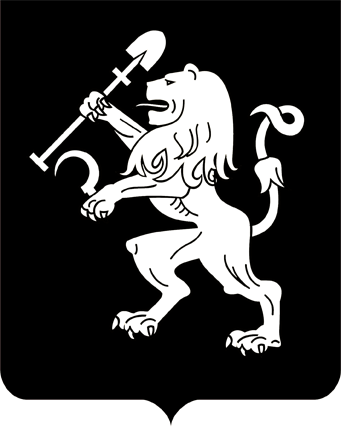 АДМИНИСТРАЦИЯ ГОРОДА КРАСНОЯРСКАРАСПОРЯЖЕНИЕО внесении изменений в распоряжение администрации города от 09.11.2011 № 1317-жВ целях приведения правовых актов администрации города в соответствие с Градостроительным кодексом Российской Федерации,             Федеральным законом от 27.07.2010 № 210-ФЗ «Об организации предоставления государственных и муниципальных услуг», постановлением администрации города от 05.09.2011 № 359 «Об утверждении Порядка разработки и утверждения административных регламентов предо-ставления муниципальных услуг администрацией города Красноярска                     и внесении изменений в постановление Главы города от 25.02.2009               № 57», руководствуясь статьями 41, 58, 59 Устава города Красноярска:1. Внести в приложение к распоряжению администрации города     от 09.11.2011 № 1317-ж «Об утверждении Административного регламента предоставления муниципальной услуги по выдаче разрешения              на ввод объекта в эксплуатацию» (далее – Регламент) следующие                изменения:1) пункт 2 после слова «принадлежащем» дополнить словами «или предоставленном»;2) подпункт 10 пункта 14, пункт 8 приложения 3 к Регламенту          после слов «требованиям проектной документации» дополнить словами «(включая проектную документацию, в которой учтены изменения, внесенные в соответствии с частями 3.8, 3.9 статьи 49 Градостроительного кодекса Российской Федерации)». 2. Настоящее распоряжение опубликовать в газете «Городские  новости» и разместить на официальном сайте администрации города.Глава города                                                                                 С.В. Еремин12.02.2020№ 40-р